Rethinking Tourism B2B online događaj | 7. i 8. Listopada 2020.PROGRAM DOGAĐAJA* B2B događaj Rethinking Tourism dio je projekta MISTRAL (koji ga i financira), programa Interreg MED, čiji je cilj jačanje međunarodne suradnje u okviru ekosustava Plavoga rasta i povećanje mogućnosti umrežavanja MSP-ova, istraživačkih središta, sveučilišta i klastera.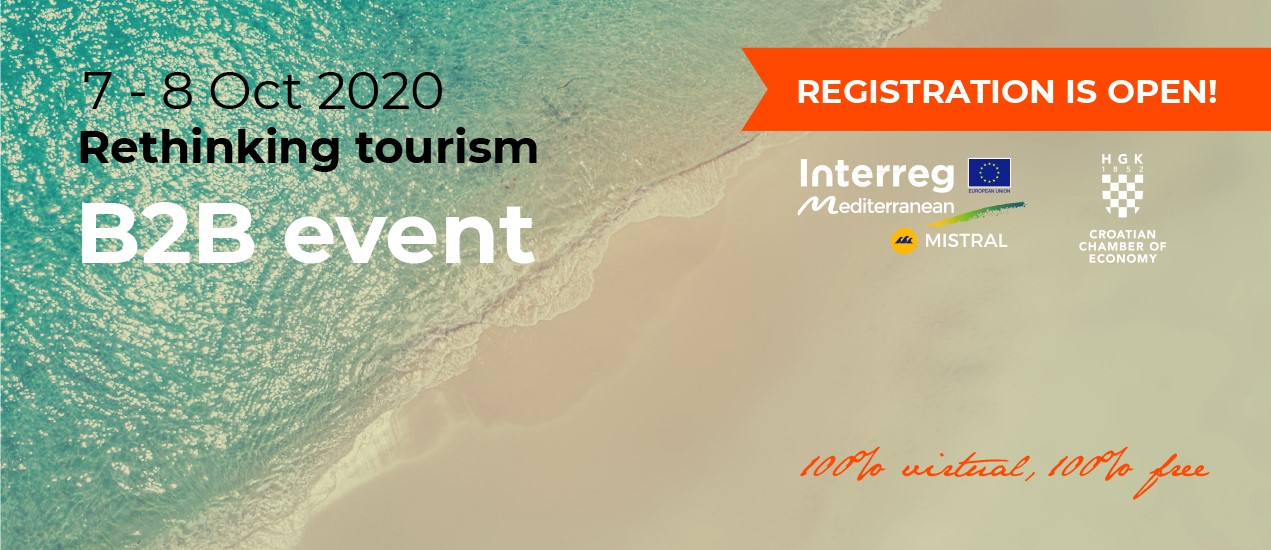 Srijeda‎, ‎07. listopada ‎2020.Srijeda‎, ‎07. listopada ‎2020.Srijeda‎, ‎07. listopada ‎2020.09‎:‎30‎ ‎ - ‎10‎:‎30UKLJUČIVANJE MATERIJALNE I NEMATERIJALNE KULTURNE BAŠTINE U TURIZMUUKLJUČIVANJE MATERIJALNE I NEMATERIJALNE KULTURNE BAŠTINE U TURIZMU10‎:‎30‎ ‎- ‎11‎:‎30KULTURNA BAŠTINA U TURIZMU - Digitalizacija kulturne baštineKULTURNA BAŠTINA U TURIZMU - Digitalizacija kulturne baštine11‎:‎30‎ ‎- ‎12‎:‎30‎ ‎ODRŽIVI TURIZAM - Indikatori održivog turizamODRŽIVI TURIZAM - Indikatori održivog turizam14‎:‎00‎ - ‎15‎:‎00‎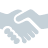 B2B sastanci15‎:‎00‎ - ‎16‎:‎00‎B2B sastanci16‎:‎00‎ ‎- ‎17‎:‎00‎B2B sastanciČetvrtak‎, ‎08. listopada ‎2020.Četvrtak‎, ‎08. listopada ‎2020.Četvrtak‎, ‎08. listopada ‎2020.09‎:‎30‎ ‎ - ‎10‎:‎30RAZVOJ TURIZMA U PRIRODNIM ZAŠTIĆENIM PODRUČJIMARAZVOJ TURIZMA U PRIRODNIM ZAŠTIĆENIM PODRUČJIMA10‎:‎30‎ ‎- ‎11‎:‎30BIG DATA, DIGITALIZACIJA I ICT USLUGE U TURIZMUBIG DATA, DIGITALIZACIJA I ICT USLUGE U TURIZMU11‎:‎30‎ ‎- ‎12‎:‎30‎ ‎FINANCIRANJE PLAVOG RASTA - Inovacijska vaučer shema projekta BLUE_BOOST_Adrion programFINANCIRANJE PLAVOG RASTA - Inovacijska vaučer shema projekta BLUE_BOOST_Adrion program14‎:‎00‎ - ‎15‎:‎00‎B2B sastanci15‎:‎00‎ - ‎16‎:‎00‎B2B sastanci16‎:‎00‎ ‎- ‎17‎:‎00‎B2B sastanci